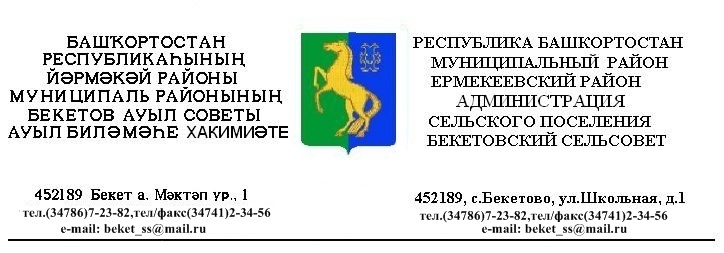 ҠАРАР                                                                              РЕШЕНИЕ    «19 »  гинуар   2015 й.                          №  41.6                               «19»   января   2015 г.          О назначении публичных слушаниях по проекту решения  Совета сельского поселения  Бекетовский сельсовет муниципального района Ермекеевский район Республики Башкортостан « О  внесении  Бекетовский  сельсовет муниципального района Ермекеевский район Республики Башкортостан»В соответствии с п.1 ст. 28 Федерального закона «Об общих принципах организации местного самоуправления в Российской Федерации», п.3 ст.11 Устава  сельского поселения  Бекетовский сельсовет муниципального района Ермекеевский район Республики Башкортостан, п. 1.3.1  Положения о порядке проведения публичных слушаний в сельском поселении   Бекетовский   сельсовет муниципального района Ермекеевский район Республики Башкортостан, утвержденного решением Совета сельского поселения  Бекетовский сельсовет муниципального района Ермекеевский район Республики Башкортостан № 2.10  от 30 марта 2007 года, Совет сельского поселения Бекетовский   сельсовет муниципального района Ермекеевский район Республики Башкортостан           РЕШИЛ:             1. Назначить публичные слушания по проекту решения Совета  сельского поселения  Бекетовский сельсовет муниципального района Ермекеевский район Республики Башкортостан « О внесении изменений и дополнений в Устав сельского поселения  Бекетовский сельсовет муниципального района Ермекеевский район Республики Башкортостан»  на 03 февраля  2015 года в здании  администрации сельского  поселения   Бекетовский сельсовет. Начало  14-00 часов.              2. Утвердить следующий состав комиссии по подготовке и проведению публичных слушаний   по  проекту решения Совета  сельского поселения  Бекетовский сельсовет муниципального района Ермекеевский район Республики Башкортостан «О внесении изменений и дополнений в Устав сельского поселения  Бекетовский сельсовет муниципального района Ермекеевский район Республики Башкортостан»:- Исламова З.З. – глава сельского поселения  Бекетовский сельсовет муниципального района Ермекеевский район Республики Башкортостан -председатель Комиссии по публичным слушаниям ;- Ахметшина Ф.К. –  управляющий делами сельского поселения Бекетовский   сельсовет муниципального района Ермекеевский район Республики Башкортостан – секретарь  Комиссии по публичным слушаниям ;- Багманова Э.Х. – специалист администрации сельского поселения  Бекетовский сельсовет муниципального района Ермекеевский район Республики Башкортостан -  член Комиссии по публичным слушаниям;- Гусарова И.Н. – депутат  Совета сельского поселения  Бекетовский сельсовет муниципального района Ермекеевский район Республики Башкортостан - член  Комиссии по публичным слушаниям ;-Иксанова А.М.– депутат Совета  сельского поселения  Бекетовский сельсовет муниципального района Ермекеевский район Республики Башкортостан - член  Комиссии по публичным слушаниям.3. Установить, что письменные предложения жителей сельского поселения   Бекетовский   сельсовет муниципального района Ермекеевский район Республики Башкортостан о внесении изменений и дополнений в Устав сельского поселения  Бекетовский сельсовет муниципального района Ермекеевский район Республики Башкортостан направляются в Совет сельского поселения Бекетовский   сельсовет муниципального района Ермекеевский район Республики Башкортостан (по адресу: с. Бекетово , ул. Школьная , 1  с 20 января 2015 года по 02 февраля 2015 года. 4.  Решение Совета  сельского поселения Бекетовский   сельсовет муниципального района Ермекеевский район Республики Башкортостан « О назначении публичных слушаний по проекту решения Совета сельского поселения  Бекетовский сельсовет муниципального района Ермекеевский район Республики Башкортостан « О  внесении изменений и дополнений в  Устав сельского поселения  Бекетовский сельсовет муниципального района Ермекеевский район Республики Башкортостан»   разместить - на официальном сайте сельского поселения  Бекетовский сельсовет муниципального района Ермекеевский район Республики Башкортостан;- на информационных стендах в  администрации сельского поселения  Бекетовский сельсовет муниципального района Ермекеевский район Республики Башкортостан .Глава сельского поселения  Бекетовский сельсовет муниципального района Ермекеевский район Республики Башкортостан_______________           З.З. Исламова 